§3-808.  Individual liability of personal representative1.  Contractual liability.  Unless otherwise provided in the contract, a personal representative is not individually liable on a contract properly entered into in a fiduciary capacity in the course of administration of the estate unless the personal representative fails to reveal the representative capacity and identify the estate in the contract.[PL 2017, c. 402, Pt. A, §2 (NEW); PL 2019, c. 417, Pt. B, §14 (AFF).]2.  Liability for ownership or control of property; torts.  A personal representative is individually liable for obligations arising from ownership or control of the estate or for torts committed in the course of administration of the estate only if the personal representative is personally at fault.[PL 2017, c. 402, Pt. A, §2 (NEW); PL 2019, c. 417, Pt. B, §14 (AFF).]3.  Proceedings against personal representative in fiduciary capacity.  Claims based on contracts entered into by a personal representative in a fiduciary capacity, on obligations arising from ownership or control of the estate or on torts committed in the course of estate administration may be asserted against the estate by proceeding against the personal representative in a fiduciary capacity, whether or not the personal representative is individually liable.[PL 2017, c. 402, Pt. A, §2 (NEW); PL 2019, c. 417, Pt. B, §14 (AFF).]4.  Allocating liability between estate and personal representative.  Issues of liability as between the estate and the personal representative individually may be determined in a proceeding for accounting, surcharge or indemnification or other appropriate proceeding.[PL 2017, c. 402, Pt. A, §2 (NEW); PL 2019, c. 417, Pt. B, §14 (AFF).]SECTION HISTORYPL 2017, c. 402, Pt. A, §2 (NEW). PL 2017, c. 402, Pt. F, §1 (AFF). PL 2019, c. 417, Pt. B, §14 (AFF). The State of Maine claims a copyright in its codified statutes. If you intend to republish this material, we require that you include the following disclaimer in your publication:All copyrights and other rights to statutory text are reserved by the State of Maine. The text included in this publication reflects changes made through the First Regular and First Special Session of the 131st Maine Legislature and is current through November 1. 2023
                    . The text is subject to change without notice. It is a version that has not been officially certified by the Secretary of State. Refer to the Maine Revised Statutes Annotated and supplements for certified text.
                The Office of the Revisor of Statutes also requests that you send us one copy of any statutory publication you may produce. Our goal is not to restrict publishing activity, but to keep track of who is publishing what, to identify any needless duplication and to preserve the State's copyright rights.PLEASE NOTE: The Revisor's Office cannot perform research for or provide legal advice or interpretation of Maine law to the public. If you need legal assistance, please contact a qualified attorney.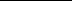 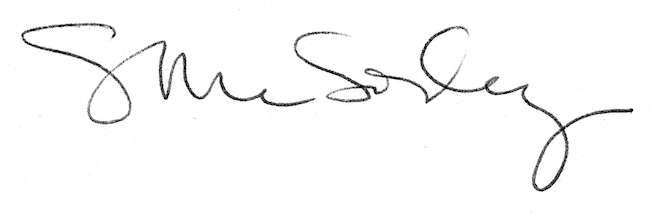 